SEQUENCE D’OBSERVATION EN MILIEU PROFESIONNELdu (date de début) : au (date de fin) : Découvrir le monde du travail, à travers un organisme, une entreprise et un (des) métier(s)Dossier appartenant à : Classe :Vous devez renseigner toutes les parties de ce rapport de séquence d'observation. Ce rapport n’est pas figé, vous devez y introduire d’autres éléments (pages supplémentaires, photos …). Ce dossier devra être déposé sur l’application Folios en format pdf. Vous trouverez, dans ce dossier, les documents qui vous permettront de construire votre rapport de séquence d'observation en milieu professionnel et de préparer votre soutenance. Vous devez rédiger et faire des phrases pour compléter ce rapport.Ce dossier sera soutenu devant un jury. Vous pouvez utiliser divers supports pour votre oral de soutenance (photos, diaporama …) qui aura lieu au mois de mars. Plan de l’oral soutenance de la séquence d'observation :                                      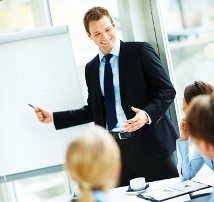 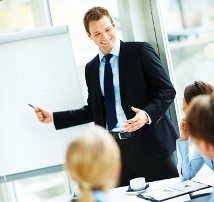 Introduction➡  Au niveau de l’entreprise✓ lieu                                                                                                                                  ✓ activité de l’entreprise✓ caractéristiques (date de création, forme juridique, secteur ...)➡  Au niveau personnel✓ J’ai fait la démarche seul(e) ou avec l’aide de ...✓ J’ai fait une lettre de motivation, un CV ...✓ J’ai eu du mal, c’était difficile car ...✓ Je voulais faire ma séquence d'observation dans cette entreprise car ... (expliquer les motivations)✓ J’attendais de cette séquence d'observation en milieu professionnel qu’elle me ...L’entreprise➡  Personnel et organisation (% d'hommes, % de femmes ; c’est donc plutôt un univers de femmes, d’hommes ...)➡  Les métiers : on retrouve, dans cette entreprise, plusieurs corps de métiers : secrétaire, comptable ...➡  La clientèle de l’entreprise➡  Les fournisseurs➡  Concurrent principal➡  Au niveau des horaires ... ➡  Pour ce qui est de la hiérarchie de l’entreprise, son organigramme➡  Présentation de certaines personnes avec leurs études et leurs postes au sein de la sociétéUn métier en particulier➡  Présentation de l’interviewMon activité au sein de l’entreprise➡  PrésentationConclusion➡  Tes sentiments sur la séquence d'observation en milieu professionnel, sur l’entreprise.➡  Ton projet d’orientation a-t-il évolué ?➡  Qu’as-tu appris sur toi-même ?➡  Une phrase de conclusion : « Mon exposé étant fini, avez-vous des questions ? »Quelques conseils :✓ Répète ton exposé à haute voix, devant une glace ou une personne.✓ Chronomètre-toi : environ 5 à 7 minutes✓ Trouve des transitions entre les différentes parties de la soutenance : évite les blancs, les "euh ..."✓ Il faut que ce soit fluide (en continu) et articulé.✓ Pour les questions, réponds très précisément et brièvement et avoue au besoin que tu ne connais pas la réponse ("Je ne me suis pas renseigné sur ... ")✓ Pense à la gestuelle : regarde toutes les personnes du jury.✓ Fais des gestes pour appuyer tes propos.✓ Garde le sourire même face aux remarques négatives et parle avec enthousiasme.✓ Tenue correcte exigée !Présentation de la structure d’accueilNom : Adresse : Téléphone : Adresse courriel : Site internet : Secteur (à souligner) :  primaire       secondaire       tertiaireSon activité :   Elle produit un bien matériel. Lequel ?                          Elle produit un service. Lequel ?Est-ce ? (à souligner) :    une entreprise     une administration    un service publicSi c’est une entreprise, est-elle ? (à souligner) : artisanale   commerciale   industrielle   prestataire de servicesSa taille (à souligner) :  petite     moyenne      grandeSes salariés : combien sont-ils ? Ses horaires sont-ils fixes ? variables ? :   Quels sont ces horaires ? (indiquez les jours d’ouverture et les horaires dans le tableau) : Vous pouvez ajouter ici d’autres éléments pertinents pour présenter votre lieu de séquence d'observation :ORGANISATION INTERNEY a-t-il quelqu’un qui dirige l’organisme, l’entreprise ? Qui ? Y a-t-il un ou plusieurs directeurs ?Y a-t-il quelqu’un qui gère les moyens humains ?Y a-t-il quelqu’un qui gère les moyens matériels ?Y a-t-il quelqu’un qui s’occupe de la communication dans l’organisme ? et sous quelle(s) forme(s) ? Y a-t-il quelqu’un qui gère les relations avec l’extérieur ? (clients …)Organigramme simplifié : (faire un organigramme s’il y a plus de trois personnes dans l’organisme, l’entreprise).CARNET DE BORDVous devez rédiger et faire des phrases pour expliquer ce vous avez fait durant la journée, qui vous avez rencontré, ce que vous avez découvert …                                                                        Date : CARNET DE BORDVous devez rédiger et faire des phrases pour expliquer ce vous avez fait durant la journée, qui vous avez rencontré, ce que vous avez découvert …                                                                       Date : CARNET DE BORDVous devez rédiger et faire des phrases pour expliquer ce vous avez fait durant la journée, qui vous avez rencontré, ce que vous avez découvert …                                                                        Date : CARNET DE BORDVous devez rédiger et faire des phrases pour expliquer ce vous avez fait durant la journée, qui vous avez rencontré, ce que vous avez découvert …                                                                       Date : CARNET DE BORDVous devez rédiger et faire des phrases pour expliquer ce vous avez fait durant la journée, qui vous avez rencontré, ce que vous avez découvert …                                                                    Date : INTERVIEW D’UN SALARIE DE L’ORGANISME, DE L’ENTREPRISE (PARTIE 1 / 2)INTERVIEW D’UN SALARIE DE L’ORGANISME, DE L’ENTREPRISE (PARTIE 2 / 2) Quels sont les avantages et inconvénients de ce métier ?    Quels sont les outils et produits les plus utilisés ?   Conclusion personnelle : Et vous, que pensez-vous de ce métier (attentes, difficultés, surprises). Rédigez un texte.EVALUATION DE LA SEQUENCE D'OBSERVATIONMon avis sur la séquence d'observation (Vous devez rédigez vos réponses, être précis, détailler, argumenter) :Votre bilan, votre conclusion : ce que vous avez retenu :L'impact de votre séquence d'observation sur vos choix d'orientation :ILLUSTRATIONSVous pouvez illustrer votre rapport de séquence d'observation en joignant des photographies ou des documents.Organisme d’accueil (raison sociale, adresse, logo ...) :matinmatinaprès-midiaprès-midiNombre d’heuresNombre d’heureslundi    de              à     de              à mardi    de              à    de              àmercredi    de              à     de              à jeudi    de              à    de              àvendredi    de              à    de              àsamedi    de              à     de              à dimanche    de              à    de              àtotaltotalDIRECTIONTaches observées, personnes rencontrées, matériel découvert (machines, outils, fournitures …)MATINAPRES-MIDITaches observées, personnes rencontrées, matériel découvert (machines, outils, fournitures …)MATINAPRES-MIDITaches observées, personnes rencontrées, matériel découvert (machines, outils, fournitures …)MATINAPRES-MIDITaches observées, personnes rencontrées, matériel découvert (machines, outils, fournitures …)MATINAPRES-MIDITaches observées, personnes rencontrées, matériel découvert (machines, outils, fournitures …)MATINAPRES-MIDI     Métier du professionnel interrogé : Nature de son travail(taches effectuées…)Conditions de son travail(atelier, bureau, bruit…)Qualités requises pour son travailLa formation qu’il/elle a suivie(études suivies)Sa carrière jusqu’à présentPerspectives d’emploi pour l’avenirAVANTAGESINCONVENIENTSOUTILSPRODUITS